第二届冰冻圈科学青年论坛参会回执表请参会代表填写“会议回执”发至geo_bjtu@163.com参会个人信息（请如实填写个人信息以便会务联系）参会个人信息（请如实填写个人信息以便会务联系）参会个人信息（请如实填写个人信息以便会务联系）参会个人信息（请如实填写个人信息以便会务联系）姓 名：性    别：工作单位：职务/职称：手机号码：   陪同人员：   有□   无□   人数：　    电子邮箱：是否参加会议，请在相应空格中打“√”，如作报告请注明报告题目是否参加会议，请在相应空格中打“√”，如作报告请注明报告题目是否参加会议，请在相应空格中打“√”，如作报告请注明报告题目是否参加会议，请在相应空格中打“√”，如作报告请注明报告题目  □ 仅出席会议      □ 出席会议且作报告     报告题目：                                                                                                         报告所属议题编号：                                                                                       □ 是否参加博士后论坛，并参评优秀博士后报告   个人简介（50~100字，用于主持人介绍）：                                                     □ 仅出席会议      □ 出席会议且作报告     报告题目：                                                                                                         报告所属议题编号：                                                                                       □ 是否参加博士后论坛，并参评优秀博士后报告   个人简介（50~100字，用于主持人介绍）：                                                     □ 仅出席会议      □ 出席会议且作报告     报告题目：                                                                                                         报告所属议题编号：                                                                                       □ 是否参加博士后论坛，并参评优秀博士后报告   个人简介（50~100字，用于主持人介绍）：                                                     □ 仅出席会议      □ 出席会议且作报告     报告题目：                                                                                                         报告所属议题编号：                                                                                       □ 是否参加博士后论坛，并参评优秀博士后报告   个人简介（50~100字，用于主持人介绍）：                                                   酒店预定 酒店预定 酒店预定 酒店预定 本次会议住宿酒店为北京西郊宾馆（海淀区王庄路18号）。请各位参会代表自行扫码预定：附近其它候选酒店包括：汉庭优佳酒店(五道口清华东门店，距会场步行约400米)；海友酒店(五道口地铁站店，距会场步行约800米)；如家商旅酒店(五道口地铁站店，距会场步行约1000米)等。本次会议住宿酒店为北京西郊宾馆（海淀区王庄路18号）。请各位参会代表自行扫码预定：附近其它候选酒店包括：汉庭优佳酒店(五道口清华东门店，距会场步行约400米)；海友酒店(五道口地铁站店，距会场步行约800米)；如家商旅酒店(五道口地铁站店，距会场步行约1000米)等。本次会议住宿酒店为北京西郊宾馆（海淀区王庄路18号）。请各位参会代表自行扫码预定：附近其它候选酒店包括：汉庭优佳酒店(五道口清华东门店，距会场步行约400米)；海友酒店(五道口地铁站店，距会场步行约800米)；如家商旅酒店(五道口地铁站店，距会场步行约1000米)等。本次会议住宿酒店为北京西郊宾馆（海淀区王庄路18号）。请各位参会代表自行扫码预定：附近其它候选酒店包括：汉庭优佳酒店(五道口清华东门店，距会场步行约400米)；海友酒店(五道口地铁站店，距会场步行约800米)；如家商旅酒店(五道口地铁站店，距会场步行约1000米)等。发票信息（如贵单位为一般纳税人，按照增值税专票信息填写，带＊请务必填写清楚）发票信息（如贵单位为一般纳税人，按照增值税专票信息填写，带＊请务必填写清楚）发票信息（如贵单位为一般纳税人，按照增值税专票信息填写，带＊请务必填写清楚）发票信息（如贵单位为一般纳税人，按照增值税专票信息填写，带＊请务必填写清楚）＊发票抬头：                                                                                         ＊统一社会信用代码：                                                                                 ＊地址：                                                                                             ＊电话：                                      ＊开户行：                                             ＊开户账号：                                                                                         ＊通讯地址(可能寄送发票用)：                                                                          ＊发票抬头：                                                                                         ＊统一社会信用代码：                                                                                 ＊地址：                                                                                             ＊电话：                                      ＊开户行：                                             ＊开户账号：                                                                                         ＊通讯地址(可能寄送发票用)：                                                                          ＊发票抬头：                                                                                         ＊统一社会信用代码：                                                                                 ＊地址：                                                                                             ＊电话：                                      ＊开户行：                                             ＊开户账号：                                                                                         ＊通讯地址(可能寄送发票用)：                                                                          ＊发票抬头：                                                                                         ＊统一社会信用代码：                                                                                 ＊地址：                                                                                             ＊电话：                                      ＊开户行：                                             ＊开户账号：                                                                                         ＊通讯地址(可能寄送发票用)：                                                                          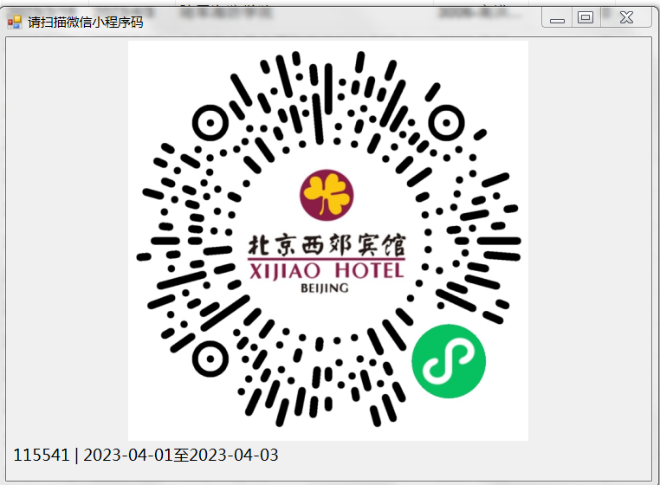 